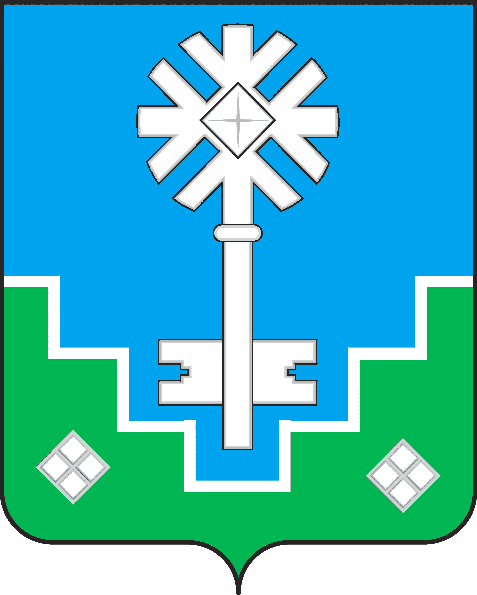 ПОСТАНОВЛЕНИЕУУРААХот 14.10.2016 г.								      № 70/16 - ПГОб утверждении Порядка сообщения муниципальными служащими, замещающими должности муниципальной службы в органах местного самоуправления муниципального образования «Город Мирный» Мирнинского района Республики Саха (Якутия), о возникновении личной заинтересованности при исполнении должностных обязанностей, которая приводит или может привести к конфликту интересов В соответствии с Федеральным законом от 25.12.2008 № 273-ФЗ «О противодействии коррупции», во исполнение Указа Президента Российской Федерации от 22.12.2015 № 650 «О порядке сообщения лицами, замещающими отдельные государственные должности Российской Федерации, должности федеральной государственной службы, и иными лицами о возникновении личной заинтересованности при исполнении должностных обязанностей, которая приводит или может привести к конфликту интересов, и о внесении изменений в некоторые акты Президента Российской Федерации», Указа Главы Республики Саха (Якутия) от 15.04.2016 № 1085 «О порядке сообщения лицами, замещающими отдельные государственные должности Республики Саха (Якутия), отдельные должности государственной гражданской службы Республики Саха (Якутия) о возникновении личной заинтересованности при исполнении должностных обязанностей, которая приводит или может привести к конфликту интересов»,ПОСТАНОВЛЯЮ:1. Утвердить прилагаемый Порядок сообщения муниципальными служащими, замещающими должности муниципальной службы в органах местного самоуправления муниципального образования «Город Мирный» Мирнинского района Республики Саха (Якутия), о возникновении личной заинтересованности при исполнении должностных обязанностей, которая приводит или может привести к конфликту интересов.2.  Опубликовать настоящее Постановление в порядке, установленном Уставом МО «Город Мирный».3. Контроль исполнения настоящего Постановления оставляю за собой.Глава города							                 А.В. Басыров  УТВЕРЖДЕНПостановлением Главы городаот 14.10.2016 г. № 70/16 - ПГПорядоксообщения муниципальными служащими, замещающими должности муниципальной службы в органах местного самоуправления муниципального образования «Город Мирный» Мирнинского района Республики Саха (Якутия), о возникновении личной заинтересованности при исполнении должностных обязанностей, которая приводит или может привести к конфликту интересов	1. Настоящий порядок определяет порядок сообщения муниципальными служащими, замещающими должности муниципальной службы в органах местного самоуправления муниципального образования «Город Мирный» Мирнинского района Республики Саха (Якутия) (далее – муниципальные служащие), о возникновении личной заинтересованности при исполнении должностных обязанностей, которая приводит или может привести к конфликту интересов (далее – Порядок).	2. Муниципальные служащие обязаны в соответствии с законодательством Российской Федерации и законодательством Республики Саха (Якутия) о противодействии коррупции сообщать о возникновении личной заинтересованности при исполнении должностных обязанностей, которая приводит или может привести к конфликту интересов, а также принимать меры по предотвращению или урегулированию конфликта интересов.	Сообщение оформляется в письменной форме в виде уведомления о возникновении личной заинтересованности, которая приводит или может привести к конфликту интересов (далее – уведомление).	3. Муниципальные служащие направляют Главе города уведомление по форме, согласно приложению 1 к настоящему Порядку.	4. Глава города направляет уведомление в отдел по муниципальной службе и делопроизводству для регистрации в журнале регистрации уведомлений о возникновении личной заинтересованности при исполнении должностных обязанностей, которая приводит или может привести к конфликту интересов по форме, согласно приложению 2 к настоящему Порядку.	5. Уведомления, направленные Главе города, рассматриваются комиссией по соблюдению требований к служебному поведению муниципальных служащих Администрации МО «Город Мирный» Мирнинского района Республики Саха (Якутия) и урегулированию конфликта интересов (далее – Комиссия).	6. В ходе предварительного рассмотрения уведомлений, должностное лицо отдела по муниципальной службе и делопроизводству, ответственное за работу по профилактике коррупционных и иных правонарушений, имеет право получать в установленном порядке от лиц, направивших уведомления, пояснения по изложенным в них обстоятельствам и направлять запросы в федеральные органы государственной власти, органы государственной власти Республики Саха (Якутия), иные государственные органы, органы местного самоуправления и заинтересованные организации.	7. По результатам предварительного рассмотрения уведомлений в соответствии с пунктом 6 настоящего Порядка должностное лицо отдела по муниципальной службе и делопроизводству, ответственное за работу по профилактике коррупционных и иных правонарушений, подготавливает мотивированное заключение на каждое из них.	8. Уведомления, заключения и другие материалы, полученные в ходе предварительного рассмотрения уведомлений, представляются в Комиссию в течение семи рабочих дней со дня поступления уведомлений Главе города.	9. В случае направления запросов, указанных в пункте 6 настоящего Порядка, уведомления, заключения и другие материалы представляются в Комиссию в течение 45 дней со дня поступления уведомлений Главе города. Указанный срок может быть продлен, но не более чем на 30 дней.	10. По результатам рассмотрения уведомлений Комиссия принимает одно из следующих решений:	а) признать, что при исполнении должностных обязанностей муниципальным служащим, конфликт интересов отсутствует;	б) признать, что при исполнении должностных обязанностей муниципальным служащим, направившим уведомление, личная заинтересованность приводит или может привести к конфликту интересов;	в) признать, что муниципальным служащим, направившим уведомление, не соблюдались требования об урегулировании конфликта интересов.	11. В случае принятия решения, предусмотренного подпунктом «б» пункта 10 настоящего Порядка, в соответствии с федеральным законодательством и законодательством Республики Саха (Якутия) Комиссия рекомендует Главе города принять меры или обеспечить принятие мер по предотвращению или урегулированию конфликта интересов либо рекомендует муниципальному служащему, направившему уведомление, принять такие меры.	12. В случае принятия решения, предусмотренного подпунктом «в» пункта 10 настоящего Порядка, Комиссия рекомендует Главе города указать муниципальному служащему на недопустимость нарушения требований об урегулировании  конфликта интересов либо применить к муниципальному служащему одну из мер ответственности. 	13. Комиссия рассматривает уведомления и принимает по ним решения в порядке, установленном Положением о комиссии по соблюдению требований к служебному поведению муниципальных служащих Администрации МО «Город Мирный» Мирнинского района Республики Саха (Якутия) и урегулированию конфликта интересов, утвержденным Постановлением городской Администрации от 22.08.2013 № 852.  Приложение 1к Порядку сообщения муниципальными служащими,замещающими должности муниципальной службы в органах местного самоуправления муниципального образования «Город Мирный» Мирнинского района Республики Саха (Якутия) о возникновении личной заинтересованности при исполнении должностных обязанностей, которая приводит или может привести к конфликту интересов______________________(отметка об ознакомлении) Главе города ____________________________________от __________________________________            Ф.И.О. муниципального служащего,____________________________________            замещаемая  должностьуведомлениео возникновении личной заинтересованности при исполнении должностных обязанностей, которая приводит или может привести к конфликту интересовСообщаю о возникновении личной заинтересованности при исполнении должностных обязанностей, которая приводит или может привести к конфликту интересов (нужное подчеркнуть). Обстоятельства, являющиеся основанием для возникновения личной заинтересованности:________________________________________________________________________________________________________________________________________	Должностные обязанности, на исполнение которых влияет или может повлиять личная заинтересованность: _________________________________________________________________________________________________________________________________	Предлагаемые меры по предотвращению или урегулированию конфликта интересов: ____________________________________________________________________________________________________________________________________________	Намереваюсь (не намереваюсь) лично присутствовать на заседании Комиссии по соблюдению требований к служебному поведению муниципальных служащих Администрации МО «Город Мирный» Мирнинского района Республики Саха (Якутия) и урегулированию конфликта интересов.«____» _______________20___г.	        ___________________	       ____________________			              		                 (подпись)		      (расшифровка подписи)Рег. № ________________Дата регистрации «_____»  ___________ 20____г.МУНИЦИПАЛЬНОЕ ОБРАЗОВАНИЕ«ГОРОД МИРНЫЙ» МИРНИНСКОГО РАЙОНА РЕСПУБЛИКИ САХА (ЯКУТИЯ)ГЛАВА ГОРОДАСАХА РЕСПУБЛИКАТЫН МИИРИНЭЙ ОРОЙУОНУН «МИИРИНЭЙ КУОРАТ» МУНИЦИПАЛЬНАЙ ТЭРИЛЛИИКУОРАТ БАhЫЛЫГА